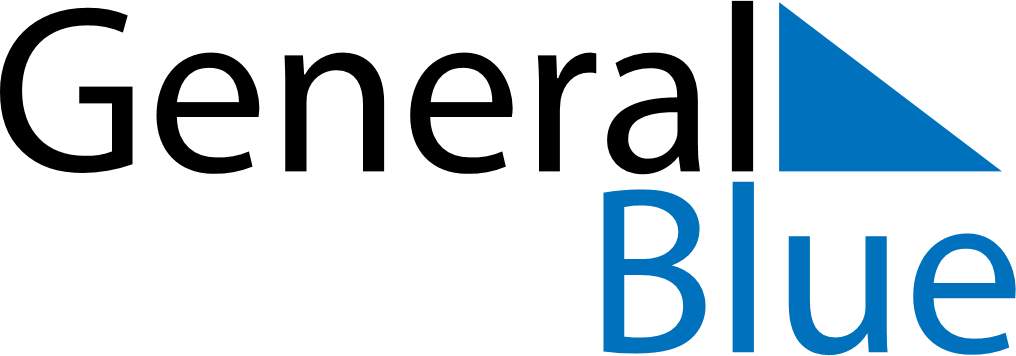 Serbia 2019 HolidaysSerbia 2019 HolidaysDATENAME OF HOLIDAYJanuary 1, 2019TuesdayNew Year’s DayJanuary 2, 2019WednesdayNew Year’s DayJanuary 7, 2019MondayOrthodox ChristmasJanuary 27, 2019SundaySaint Sava DayFebruary 15, 2019FridayStatehood DayFebruary 16, 2019SaturdayStatehood DayApril 19, 2019FridayGood FridayApril 21, 2019SundayEaster SundayApril 22, 2019MondayEaster MondayApril 22, 2019MondayHolocaust Remembrance DayApril 26, 2019FridayOrthodox Good FridayApril 28, 2019SundayOrthodox EasterApril 29, 2019MondayOrthodox Easter MondayMay 1, 2019WednesdayLabour DayMay 2, 2019ThursdayLabour DayMay 9, 2019ThursdayVictory DayJune 4, 2019TuesdayEnd of Ramadan (Eid al-Fitr)June 28, 2019FridaySaint Vitus DayAugust 11, 2019SundayFeast of the Sacrifice (Eid al-Adha)October 9, 2019WednesdayYom KippurOctober 21, 2019MondayWorld War II Serbian Victims Remembrance DayNovember 11, 2019MondayArmistice DayDecember 25, 2019WednesdayChristmas Day